BREVE RESEÑA SOBRE CARPINTERIAOBJETIVO: Conocer las diferentes herramientas que conforman un taller de carpintería La carpintería es el nombre del oficio y del taller o lugar en donde se trabajan tanto la madera como sus derivados, y a quien lo ejerce se le denomina carpintero. Su objetivo es cambiar la forma física de la materia prima para crear objetos útiles al desarrollo humano, como pueden ser muebles para el hogar, marcos para puertas, molduras, juguetes, escritorios, librerías y otros.El oficio del carpintero es el trabajo con la madera, ya sea en la construcción (puertas, ventanas, etc.) o en la manufactura de mobiliario. El ebanista1​ es el carpintero especializado en la elaboración de muebles y otros trabajos más elaborados orientados a decoración fundamentalmente.El trabajo de la madera es una de las actividades de la industria humana más antiguas que existen, por lo cual en cada cultura y región encontraremos diferentes maneras y herramientas para trabajar este material.Originalmente, una de las principales manufacturas en la carpintería eran las puertas y ventanas. Debido a la aparición de nuevos materiales para la elaboración de puertas y ventanas, la de madera se ha ido sustituyendo por el aluminio o PVC, y los antiguos carpinteros que trabajaban con madera se especializaron en la realización de estas manufacturas conocidas también como carpintería metálica, «carpintería de aluminio» y «carpintería de PVC».El término de carpintería metálica es muy reciente y suele aplicarse a las empresas que se dedican a la fabricación y comercialización de productos de acero, hierro, aluminio, cobre, latón, bronce, cristal y plástico principalmente.Perfiles especiales en la carpintería metálica son: tubos, algunos perfiles en L, pletinas-perfiles en U, perfiles en T, perfiles en H y cuadradillos. También se consideran empresas de carpintería metálica las que realizan trabajos de puertas y rejas de hierro, lámparas, cerramientos, escaleras, barandillas, celosías, ventanas, toldos, persianas y marquesinas y forjado artístico, utilizándose cada vez más en el acondicionamiento de hogares y oficinas.Las carpinterías metálicas también realizan trabajos como construcción de estructuras metálicas y naves industriales. Los principales clientes de los carpinteros metálicos son la construcción, industria, sector agrario, decoración y hogar, a los que se suelen realizar trabajos como cerramiento integral de la vivienda, persianas enrollables laminadas o extrusionadas de seguridad, cajones de registro laminados, extrusionados, PVC y de rotura térmica, contraventanas de lamas orientables, mosquiteras, accesorios de accionamiento, etc.Se denomina  herramienta manual  o  de  mano  al utensilio, generalmente metálico de acero, madera, fibra, plástico o goma, que se utiliza para ejecutar de manera más apropiada, sencilla y con el uso de menor energía, tarea constructivas o de reparación, que sólo con un alto grado de dificultad y esfuerzo se podría hacer sin ellos.Las herramientas manuales se han utilizado durante milenios, pero será desde el último cuarto del siglo XIX cuando se dé una nueva generación de éstas, debido a una mejora en los materiales con los que se fabricaban, el desarrollo de su producción en masa y la aparición de piezas intercambiables, además del incremento en su potencia de trabajo.11.- Las principales herramientas manuales son:a).- Taladro o berbiquí y brocas para madera		 b).- Garlopa c).- Gramil Gubia y formón 				d).- Lija 			e).- Regla y escuadra Lápiz Transportador 		f).- Cepillo Martillo2.- Herramientas eléctricas:a).- Lijadora 						b).- Sierra caladora 		c).- Sierra circular 					d).- Sierra de brazo radial Rebajadora3.- Máquinas para trabajo de la madera:a).- Sierras 						b).- Serrucho de costilla 	c).- Canteadora 					d).- Trompo o tupí 		e).- Escopleadora 					f).- Espigadora 			g).-Taladro 						h).-Torno 			i).- Segueta (sierra de marquetería) 			j).- Fornicas4.- Otros accesorios necesarios:a).- Clavos 						b).- Tornillo 			c).- Barniz, lasur y laca 				d).-Brocha 		e).- Pegamento blanco 				f).- Resanador para madera g).- Azuela Prensa C 					h).- argento (herramienta) i).- Tubillones 						j).- Lacas Maderos Grapas5.- Algunas de las principales operaciones en la carpintería son:a).- Avellanado					b).- Barnizadoc).- Corte						d).- Taladradoe).- Abocardado 					f).- Lijadog).- Perfilado						h).- Clavadoi).- Calibrado						j).- Armado o ensamblek).- SelladorEJERCICIOA).- DEL ITEM 1 AL ITEM 5, POR CADA ITEM ELIJA 3 HERRAMIENTAS O INSUMOS, DEFINALOS, DIBUJELOS Y EXPLIQUE EL POR QUE LOS ELIGIO.a.- Durante el desarrollo de esta guía,  requirió de ayuda (documentos, personas, internet) para realizar las actividades.b.- ¿qué actividades le representaron problemas para su realización?c.- ¿qué opinión puede dar respecto del material entregado?d.-  ¿sus padres han participado o conocido el trabajo que está realizando?NO OLVIDES ENVIAR TU GUIA AL CORREO: francogarrido28@gmail.com.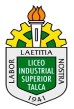                                    MANTENIMIENTO DE MAQUINARIAS 4F                           Departamento o docente(s): FRANCO GARRIDO